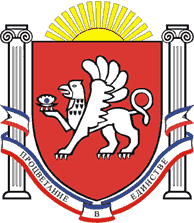 РЕСПУБЛИКА  КРЫМРАЗДОЛЬНЕНСКИЙ РАЙОНАДМИНИСТРАЦИЯ ЗИМИНСКОГО СЕЛЬСКОГО ПОСЕЛЕНИЯПОСТАНОВЛЕНИЕ № 153       от 30 сентября   2021 г.                      	                                                                        с. Зимино     Об исключении объектов недвижимого  имущества из Реестра муниципальной собственности Зиминского  сельского поселения Раздольненского  района Республики Крым               В соответствии с Федеральным Законом Российской Федерации от 06.10.2003года 131-ФЗ «Об общих принципах организации местного самоуправления в Российской Федерации»,  Законом Республики Крым  от 31.07.2014г. № 38-ЗРК «Об особенностях регулирования имущественных и земельных отношений на территории Республики Крым», постановлением Совета Министров Республики Крым от 02.09.2014г. № 313 «О порядке переоформления прав или завершения оформления прав на земельные участки на территории Республики Крым», , Уставом муниципального образования Зиминское  сельское поселение Раздольненского  района Республики Крым, Администрация Зиминского сельского поселенияПОСТАНОВЛЯЕТ:1.Исключить из реестра муниципальной собственности Зиминского  сельского поселения Раздольненского района Республики Крым объект недвижимого имущества:2. Разместить настоящее постановление для обнародования на информационном стенде в здании администрации Зиминского сельского поселения (с.Зимино, ул.Гагарина, 33)  и на официальном сайте Администрации  Зиминского сельского  поселения с сети Интернет  (http://зиминское-сп.рф/). 4. Настоящее постановление вступает в силу со дня его обнародования. 5. Контроль за исполнением настоящего постановления оставляю за собой.Председатель Зиминского сельского совета- глава АдминистрацииЗиминского сельского поселения                                    	С.В.Канцелярук№ п/пНаименование имуществаАдрес места нахождения          имуществаИндивидуализирующие характеристики  имущества1Земельный участокРеспублика Крым,Раздольненский  район,Зиминское  сельское поселениес. Зимино, ул. Гагарина, 8кадастровый номер 90:10:050101:965 от 21.09.2020г.